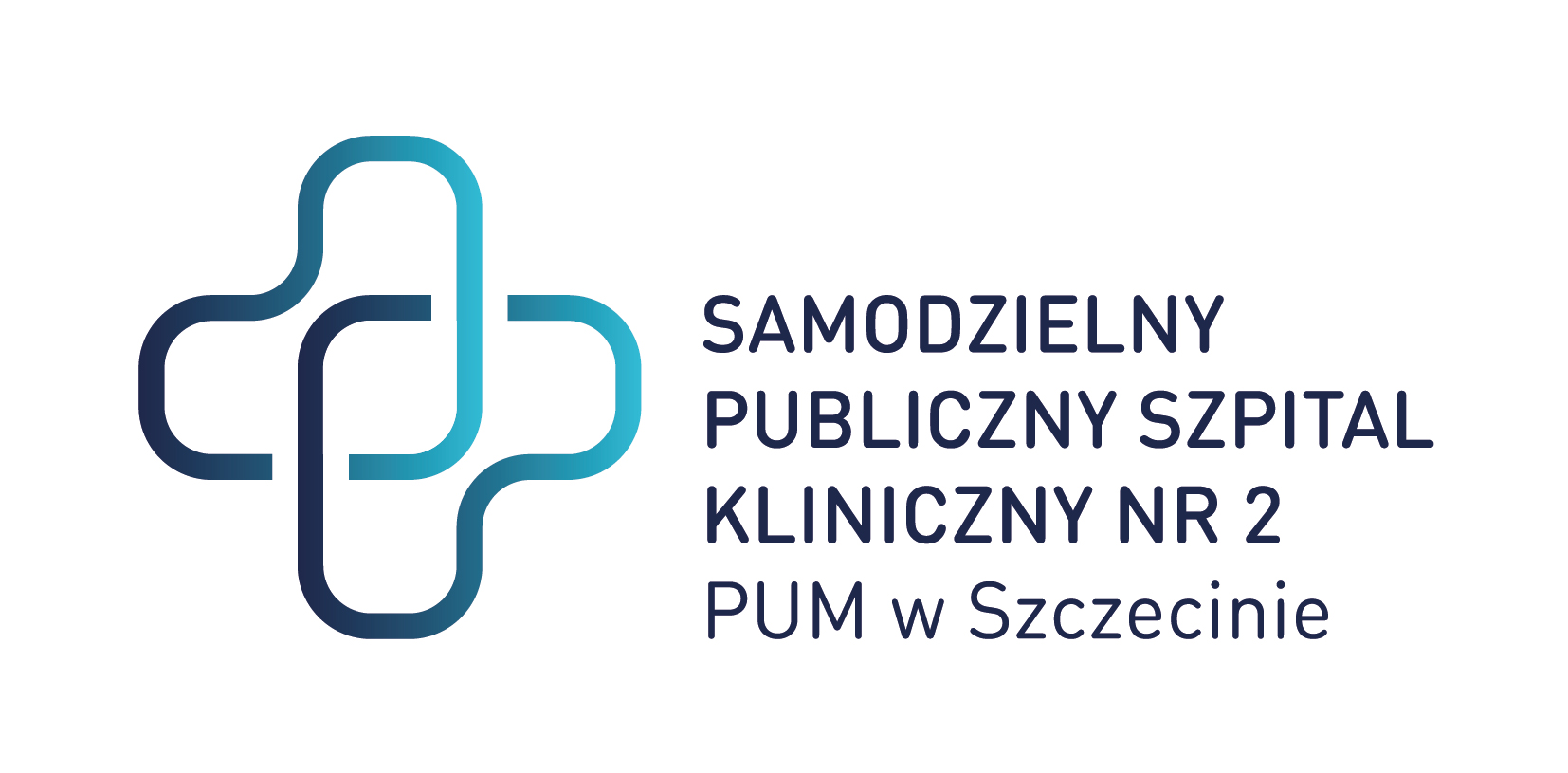 ZP/220/81/1929/10/2019    S209    Usługi - Ogłoszenie o zamówieniu - Procedura otwarta  Polska-Szczecin: Usługi ubezpieczeniowe2019/S 209-510843Ogłoszenie o zamówieniuUsługiPodstawa prawna:
Dyrektywa 2014/24/UESekcja I: Instytucja zamawiającaI.1)Nazwa i adresyOficjalna nazwa: Samodzielny Publiczny Szpital Kliniczny nr 2 PUM w Szczecinie
Krajowy numer identyfikacyjny: 000288900
Adres pocztowy: al. Powstańców Wielkopolskich 72
Miejscowość: Szczecin
Kod NUTS: PL424
Kod pocztowy: 70-111
Państwo: Polska
Osoba do kontaktów: Eliza Koladyńska-Nowacka
E-mail: e.koladynska@spsk2-szczecin.pl
Tel.: +48 914661086
Faks: +48 914661113Adresy internetowe: Główny adres: https://zamowienia.spsk2-szczecin.plI.2)Informacja o zamówieniu wspólnymI.3)KomunikacjaNieograniczony, pełny i bezpośredni dostęp do dokumentów zamówienia można uzyskać bezpłatnie pod adresem: https://platformazakupowa.pl/pn/spsk2_szczecinWięcej informacji można uzyskać pod adresem podanym powyżejOferty lub wnioski o dopuszczenie do udziału w postępowaniu należy przesyłać drogą elektroniczną za pośrednictwem: https://platformazakupowa.pl/pn/spsk2_szczecinOferty lub wnioski o dopuszczenie do udziału w postępowaniu należy przesyłać na adres podany powyżejI.4)Rodzaj instytucji zamawiającejPodmiot prawa publicznegoI.5)Główny przedmiot działalnościZdrowieSekcja II: PrzedmiotII.1)Wielkość lub zakres zamówieniaII.1.1)Nazwa:Usługa ubezpieczenia odpowiedzialności cywilnej, mienia, ubezpieczeń komunikacyjnych oraz ubezpieczenia ryzyka cybernetycznegoNumer referencyjny: ZP/220/81/19II.1.2)Główny kod CPV66510000II.1.3)Rodzaj zamówieniaUsługiII.1.4)Krótki opis:Zamówienie składa się z 4 pakietów. Szczegółowy opis przedmiotu zamówienia znajduje się w załącznikach nr 1, 2, 3 i 4.II.1.5)Szacunkowa całkowita wartośćWartość bez VAT: 2 450 000.00 PLNII.1.6)Informacje o częściachTo zamówienie podzielone jest na części: takOferty można składać w odniesieniu do wszystkich częściII.2)OpisII.2.1)Nazwa:Ubezpieczenie mieniaCzęść nr: 1II.2.2)Dodatkowy kod lub kody CPV665150006651540066515100II.2.3)Miejsce świadczenia usługKod NUTS: PL424Główne miejsce lub lokalizacja realizacji: Siedziba ZamawiającegoII.2.4)Opis zamówienia:— ubezpieczenie mienia od wszystkich ryzyk,— ubezpieczenie sprzętu od wszystkich ryzyk,— ubezpieczenie maszyn od uszkodzeń.Szczegółowy opis przedmiotu zamówienia znajduje się w załączniku nr 1.II.2.5)Kryteria udzielenia zamówieniaKryteria określone poniżejKryterium kosztu - Nazwa: Cena / Waga: 80Kryterium kosztu - Nazwa: Klauzule fakultatywne / Waga: 20II.2.6)Szacunkowa wartośćWartość bez VAT: 190 000.00 PLNII.2.7)Okres obowiązywania zamówienia, umowy ramowej lub dynamicznego systemu zakupówOkres w miesiącach: 24Niniejsze zamówienie podlega wznowieniu: nieII.2.10)Informacje o ofertach wariantowychDopuszcza się składanie ofert wariantowych: nieII.2.11)Informacje o opcjachOpcje: nieII.2.12)Informacje na temat katalogów elektronicznychII.2.13)Informacje o funduszach Unii EuropejskiejZamówienie dotyczy projektu/programu finansowanego ze środków Unii Europejskiej: nieII.2.14)Informacje dodatkoweZamawiający wymaga wniesienia wadium w kwocie: 1 900,00 PLN.II.2)OpisII.2.1)Nazwa:Ubezpieczenie od odpowiedzialności cywilnejCzęść nr: 2II.2.2)Dodatkowy kod lub kody CPV66516000II.2.3)Miejsce świadczenia usługKod NUTS: PL424Główne miejsce lub lokalizacja realizacji: Siedziba ZamawiającegoII.2.4)Opis zamówienia:— Obowiązkowe ubezpieczenie od odpowiedzialności cywilnej za szkody będące następstwem udzielania świadczeń zdrowotnych albo niezgodnego z prawem zaniechania udzielania świadczeń zdrowotnych (zakres ochrony zgodny z art. 25.1. ustawy z dnia 15.4.2011 r. o działalności leczniczej – t.j. Dz.U.2016.1638), (zakres ubezpieczenia i sumy gwarancyjne określone w Rozporządzeniu Ministra Finansów z dnia 22.12.2011 r. Dz.U.2011.293.1729).— Dobrowolne ubezpieczenie odpowiedzialności cywilnej za szkody na osobie powstałe w następstwie udzielania bądź zaniechania udzielania świadczeń zdrowotnych w ramach prowadzonej działalności leczniczej.— Dobrowolne ubezpieczenie odpowiedzialności cywilnej z tytułu prowadzonej działalności i posiadania mienia.Szczegółowy opis przedmiotu zamówienia znajduje się w załączniku nr 2.II.2.5)Kryteria udzielenia zamówieniaKryteria określone poniżejKryterium kosztu - Nazwa: Cena / Waga: 80Kryterium kosztu - Nazwa: Klauzule fakultatywne / Waga: 20II.2.6)Szacunkowa wartośćWartość bez VAT: 2 165 500.00 PLNII.2.7)Okres obowiązywania zamówienia, umowy ramowej lub dynamicznego systemu zakupówOkres w miesiącach: 24Niniejsze zamówienie podlega wznowieniu: nieII.2.10)Informacje o ofertach wariantowychDopuszcza się składanie ofert wariantowych: nieII.2.11)Informacje o opcjachOpcje: nieII.2.12)Informacje na temat katalogów elektronicznychII.2.13)Informacje o funduszach Unii EuropejskiejZamówienie dotyczy projektu/programu finansowanego ze środków Unii Europejskiej: nieII.2.14)Informacje dodatkoweZamawiający wymaga wniesienia wadium w kwocie: 21 600,00 PLN.II.2)OpisII.2.1)Nazwa:Ubezpieczenie komunikacyjneCzęść nr: 3II.2.2)Dodatkowy kod lub kody CPV665161006651411066512100II.2.3)Miejsce świadczenia usługKod NUTS: PL424Główne miejsce lub lokalizacja realizacji: Siedziba ZamawiającegoII.2.4)Opis zamówienia:— ubezpieczenie obowiązkowe odpowiedzialności cywilnej posiadaczy pojazdów mechanicznych,— ubezpieczenie auto-casco,— ubezpieczenie następstw nieszczęśliwych wypadków kierowcy i pasażerów,— ubezpieczenie assistance.Szczegółowy opis przedmiotu zamówienia znajduje się w załączniku nr 3.II.2.5)Kryteria udzielenia zamówieniaKryteria określone poniżejKryterium kosztu - Nazwa: Cena / Waga: 80Kryterium kosztu - Nazwa: Klauzule fakultatywne / Waga: 20II.2.6)Szacunkowa wartośćWartość bez VAT: 11 400.00 PLNII.2.7)Okres obowiązywania zamówienia, umowy ramowej lub dynamicznego systemu zakupówOkres w miesiącach: 24Niniejsze zamówienie podlega wznowieniu: nieII.2.10)Informacje o ofertach wariantowychDopuszcza się składanie ofert wariantowych: nieII.2.11)Informacje o opcjachOpcje: nieII.2.12)Informacje na temat katalogów elektronicznychII.2.13)Informacje o funduszach Unii EuropejskiejZamówienie dotyczy projektu/programu finansowanego ze środków Unii Europejskiej: nieII.2.14)Informacje dodatkoweZamawiający wymaga wniesienia wadium w kwocie: 100,00 PLN.II.2)OpisII.2.1)Nazwa:Ubezpieczenie ryzyka cybernetycznegoCzęść nr: 4II.2.2)Dodatkowy kod lub kody CPV66510000II.2.3)Miejsce świadczenia usługKod NUTS: PL424Główne miejsce lub lokalizacja realizacji: Siedziba Zamawiającego.II.2.4)Opis zamówienia:Szczegółowy opis przedmiotu zamówienia znajduje się w załączniku nr 4.II.2.5)Kryteria udzielenia zamówieniaKryteria określone poniżejKryterium kosztu - Nazwa: Cena / Waga: 80Kryterium kosztu - Nazwa: Wysokość udziału własnego / Waga: 20II.2.6)Szacunkowa wartośćWartość bez VAT: 58 100.00 PLNII.2.7)Okres obowiązywania zamówienia, umowy ramowej lub dynamicznego systemu zakupówOkres w miesiącach: 24Niniejsze zamówienie podlega wznowieniu: nieII.2.10)Informacje o ofertach wariantowychDopuszcza się składanie ofert wariantowych: nieII.2.11)Informacje o opcjachOpcje: nieII.2.12)Informacje na temat katalogów elektronicznychII.2.13)Informacje o funduszach Unii EuropejskiejZamówienie dotyczy projektu/programu finansowanego ze środków Unii Europejskiej: nieII.2.14)Informacje dodatkoweZamawiający wymaga wniesienia wadium w kwocie: 550,00 PLN.Sekcja III: Informacje o charakterze prawnym, ekonomicznym, finansowym i technicznymIII.1)Warunki udziałuIII.1.1)Zdolność do prowadzenia działalności zawodowej, w tym wymogi związane z wpisem do rejestru zawodowego lub handlowegoWykaz i krótki opis warunków: Zamawiający uzna warunek za spełniony, jeżeli Wykonawca wykaże, że posiada zezwolenie organu nadzoru na wykonywanie działalności ubezpieczeniowej, którym mowa w art. 7 ust. 1 ustawy z dnia 11.9.2015 r. o działalności ubezpieczeniowej i reasekuracyjnej (tj. Dz.U. z 2018 r. poz. 999) tzn. kopia zezwolenia Komisji Nadzoru Finansowego bądź Ministra Finansów (jeżeli uzyskali zezwolenie przed 1.1.2004 r.) na prowadzenie działalności ubezpieczeniowej, lub potwierdzenie Komisji Nadzoru Finansowego o posiadaniu uprawnień do prowadzenia działalności ubezpieczeniowej (jeśli rozpoczął działalność przed 28.8.1990 r.), lub inny dokument jak zezwolenie właściwego organu na wykonywanie działalności ubezpieczeniowej w państwie członkowskim Unii Europejskiej, w który ten zakład ma siedzibę, potwierdzający posiadanie uprawnień do prowadzenia działalności ubezpieczeniowej w zakresie grup ryzyk objętych przedmiotem zamówienia.III.1.2)Sytuacja ekonomiczna i finansowaWykaz i krótki opis kryteriów kwalifikacji: Zamawiający nie wyznacza szczegółowego warunku w tym zakresie.III.1.3)Zdolność techniczna i kwalifikacje zawodoweWykaz i krótki opis kryteriów kwalifikacji: Zamawiający nie wyznacza szczegółowego warunku w tym zakresie.III.1.5)Informacje o zamówieniach zastrzeżonychIII.2)Warunki dotyczące zamówieniaIII.2.1)Informacje dotyczące określonego zawoduIII.2.2)Warunki realizacji umowy:Informacje na temat realizacji umowy zostały zawarte w załącznikach nr 13, 14, 15, 16 - wzory umów (brak miejsca w ogłoszeniu na zawarcie wszystkich informacji).III.2.3)Informacje na temat pracowników odpowiedzialnych za wykonanie zamówieniaSekcja IV: ProceduraIV.1)OpisIV.1.1)Rodzaj proceduryProcedura otwartaIV.1.3)Informacje na temat umowy ramowej lub dynamicznego systemu zakupówIV.1.4)Zmniejszenie liczby rozwiązań lub ofert podczas negocjacji lub dialoguIV.1.6)Informacje na temat aukcji elektronicznejIV.1.8)Informacje na temat Porozumienia w sprawie zamówień rządowych (GPA)Zamówienie jest objęte Porozumieniem w sprawie zamówień rządowych: nieIV.2)Informacje administracyjneIV.2.1)Poprzednia publikacja dotycząca przedmiotowego postępowaniaIV.2.2)Termin składania ofert lub wniosków o dopuszczenie do udziałuData: 29/11/2019Czas lokalny: 09:30IV.2.3)Szacunkowa data wysłania zaproszeń do składania ofert lub do udziału wybranym kandydatomIV.2.4)Języki, w których można sporządzać oferty lub wnioski o dopuszczenie do udziału:PolskiIV.2.6)Minimalny okres, w którym oferent będzie związany ofertąOferta musi zachować ważność do: 27/01/2020IV.2.7)Warunki otwarcia ofertData: 29/11/2019Czas lokalny: 10:00Miejsce: Otwarcie ofert nastąpi w siedzibie Zamawiającego – budynek M pok. 13.Sekcja VI: Informacje uzupełniająceVI.1)Informacje o powtarzającym się charakterze zamówieniaJest to zamówienie o charakterze powtarzającym się: nieVI.2)Informacje na temat procesów elektronicznychStosowane będą zlecenia elektroniczneAkceptowane będą faktury elektroniczneStosowane będą płatności elektroniczneVI.3)Informacje dodatkowe:1. Ofertę należy złożyć za pośrednictwem platformy zakupowej platformazakupowa.pl. Wejście na platformę poprzez link: https://platformazakupowa.pl/pn/spsk2_szczecin2. Wykonawca może złożyć tylko jedną ofertę.3. Zaleca się, by wzory dokumentów dołączonych do SIWZ były wypełnione przez Wykonawcę i dołączone do oferty, bądź też przygotowane przez Wykonawcę, w zgodnej z SIWZ formie.4. Oferta powinna być podpisana zgodnie z zasadami reprezentacji wskazanymi we właściwym rejestrze lub Centralnej Ewidencji i Informacji o Działalności Gospodarczej z zastrzeżeniem ppkt 5A.5. Do formularzy ofert (pakiet nr I – załącznik nr 9 do SIWZ; pakiet nr II – załącznik nr 10 do SIWZ; pakiet nr III – załącznik nr 11 do SIWZ; pakiet nr IV – załącznik nr 12 do SIWZ) należy dołączyć następujące dokumenty i oświadczenia z zastrzeżeniem ppkt 5A:a) pełnomocnictwo - w przypadku jeżeli osoba podpisująca ofertę działa na podstawie pełnomocnictwa. Pełnomocnictwo załączone do oferty winno być złożone w oryginale lub notarialnie poświadczonej kopii w postaci dokumentu elektronicznego opatrzonego kwalifikowanym podpisem elektronicznym wystawionego przez osobę do tego upoważnione a z treści pełnomocnictwa musi jednoznacznie wynikać uprawnienie do podpisania oferty;b) jednolity europejski dokument zamówienia (JEDZ) w postaci elektronicznej opatrzonej kwalifikowanym podpisem elektronicznym obejmujący oświadczenie Wykonawcy o spełnianiu warunków udziału w postępowaniu oraz braku podstaw do wykluczenia o którym mowa w art. 25a ust 1 ustawy w formie JEDZ, zgodnie z ppkt 5A;c) oświadczenia i dokumenty o których mowa w pkt VIII SIWZ;d) wypełniona przez Wykonawcę Formularz cenowy /wykaz pojazdów – załącznik nr 3A do SIWZ;e) Wykonawca, który zastrzega w odniesieniu do informacji stanowiących tajemnicę przedsiębiorstwa w rozumieniu przepisów o zwalczaniu nieuczciwej konkurencji, że nie mogą być one udostępnione powinien złożyć te informacje osobno. Tajemnicą przedsiębiorstwa, zgodnie z art. 11 ust. 4 ustawy z dnia 16.4.1993 r. o zwalczaniu nieuczciwej konkurencji (Dz.U. nr 47, poz. 211 z późn. zm.) są: nie ujawnione do wiadomości publicznej informacje techniczne, technologiczne, organizacyjne przedsiębiorstwa lub inne informacje posiadające wartość gospodarczą, co do których przedsiębiorca podjął niezbędne działania w celu zachowania ich poufności. Wykonawca nie może zastrzec jako stanowiących tajemnicę przedsiębiorstwa z informacji, o których mowa w art. 86 ust 4 Pzp. Wykonawca zobowiązany jest wykazać, że zastrzeżone informacje stanowią tajemnicę przedsiębiorstwa;f) dowód wpłacenia/wniesienia wadium. W przypadku wnoszenia wadium w formie:— pieniędzy – potwierdzenie przelewu,— gwarancji lub poręczeń – oryginał dokumentu wystawiony i podpisany zgodnie z pkt XI SIWZ.6. W przypadku oferty składanej przez Wykonawców ubiegających się wspólnie o udzielenie zamówienia (konsorcjum) oferta winna spełniać następujące wymagania:a) do oferty powinno być załączone pełnomocnictwo do reprezentowania Wykonawców w postępowaniu (pełnomocnictwo może także obejmować uprawnienie do zawarcia umowy w postępowaniu). Pełnomocnictwo winno zawierać wyszczególnienie wszystkich Wykonawców ubiegających się wspólnie o udzielenie zamówienia, szczegółowo określać zamówienie do którego się odnosi, wskazywać pełnomocnika oraz precyzować zakres jego umocowania. Forma złożenia pełnomocnictwa została określona w ppkt 5 lit. a);b) oferta wspólna winna być sporządzona zgodnie z SIWZ;c) JEDZ składa każdy w Wykonawców ubiegających się o zamówienie; Dokumenty te muszą potwierdzać spełnianie warunków udziału w postępowaniu oraz brak podstaw wykluczenia w zakresie, w którym każdy z Wykonawców wykazuje spełnianie warunków udziału w postępowaniu oraz brak podstaw wykluczenia. Analogiczny wymóg dotyczy JEDZ-a składanego przez podwykonawcę, na podstawie art. 25a ust. 5 pkt 1 ustawy Pzp.7. Pozostałe zapisy są ujęte w SIWZ - brak miejsca w ogłoszeniu.VI.4)Procedury odwoławczeVI.4.1)Organ odpowiedzialny za procedury odwoławczeOficjalna nazwa: Krajowa Izba Odwoławcza
Adres pocztowy: ul. Postępu 17 a
Miejscowość: Warszawa
Kod pocztowy: 02-676
Państwo: Polska
E-mail: uzp@uzp.gov.pl
Tel.: +48 224587801
Faks: +48 224587800Adres internetowy: www.uzp.gov.plVI.4.2)Organ odpowiedzialny za procedury mediacyjneVI.4.3)Składanie odwołańDokładne informacje na temat terminów składania odwołań: 1. Środki ochrony prawnej określone w dziale VI Pzp przysługują Wykonawcy, a także innemu podmiotowi jeżeli ma lub miał interes w uzyskaniu danego zamówienia oraz poniósł szkodę w wyniku naruszenia przez Zamawiającego przepisów ustawy Prawo Zamówień Publicznych. 2. Odwołanie wnosi się w terminie określonym w art. 182 Pzp.3. Odwołanie wnosi się do Prezesa Izby w formie pisemnej lub elektronicznej opatrzonej bezpiecznym podpisem elektronicznym weryfikowanym za pomocą ważnego kwalifikowanego certyfikatu. Odwołujący przesyła kopię odwołania Zamawiającemu przed upływem terminu na wniesienie odwołania, w taki sposób, aby mógł on zapoznać się z jego treścią przed upływem tego terminu.VI.4.4)Źródło, gdzie można uzyskać informacje na temat składania odwołańOficjalna nazwa: Departament Odwołań Urzędu Zamówień Publicznych
Adres pocztowy: ul. Postępu 17 a
Miejscowość: Warszawa
Kod pocztowy: 02-676
Państwo: Polska
E-mail: odwolania@uzp.gov.pl
Tel.: +48 224587801
Faks: +48 224587800Adres internetowy: www.uzp.gov.plVI.5)Data wysłania niniejszego ogłoszenia:24/10/2019………………………………..Dyrektor SPSK-2 w Szczecinie    PODPIS W ORYGINALESporządziła: Eliza Koladyńska - NowackaTel. 91 466 10 86